Name des Präsidiums:      Telefonnummer und/oder E-Mail:      Die Ehrenden ab 30 Jahren werden direkt vom Turnverband LU/OW/NW an die Delegiertenver-sammlung eingeladen.Meldefrist: 30. September 2023Bitte sende das Meldeblatt an:
Turnverband Luzern, Ob- und Nidwalden, Geschäftsstelle, Panoramastrasse 8, 6221 Rickenbach
E-Mail: info@turnverband.ch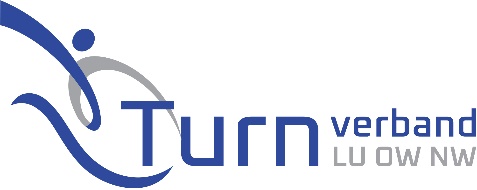 Meldeblattfür Funktionär:innen, welche ein Jubiläum als Ehrenamtliche feiern (25, 30, 35, 40 usw. Jahre)ACHTUNG: dieses Meldeblatt nur für Ehrende ab 25 JahrePro Funktionär:in ein Meldeblatt.Name/Vorname:Verein:Strasse:PLZ/Ort:Funktion(en) in Verein/RiegeJubiläum
25, 30, etc.BeginnEnde